FEASR – FONDO EUROPEO AGRICOLO PER LO SVILUPPO RURALE – L’EUROPA INVESTE NELLE ZONE RURALIPSR 2014-2020 DELLA REGIONE PIEMONTE – MISURA 19 – SOSTEGNO ALLO SVILUPPO LOCALE LEADERGAL TERRE ASTIGIANE NELLE COLLINE PATRIMONIO DELL’UMANITA’ SCARLPIANO DI SVILUPPO LOCALE: “IL TERRITORIO E LE SUE RISORSE PER AVVIARE NUOVI PERCORSI DI SVILUPPO NELLE COLLINE ASTIGIANE PATRIMONIO DELL’UMANITA’”AMBITO TEMATICO: “TURISMO SOSTENIBILE”BANDO PUBBLICO PER LA SELEZIONE DEI PROGETTIMISURA 6 -SOTTOMISURA 6.4OPERAZIONE 6.4.2 “INVESTIMENTI NELLA CREAZIONE E NELLO SVILUPPO DI ATTIVITÀ EXTRA-AGRICOLE (PICCOLE E MICROIMPRESE NON AGRICOLE)”Allegato 8.7 _ QUADRO DI RAFFRONTO DEI PREVENTIVIQuadro di raffronto dei preventivi scelti per la realizzazione dell’interventoIl/la sottoscritto/a ________________________________________________ (nome e cognome) per conto dell’impresa beneficiaria ___________________________________________________________________dichiara che per i seguenti acquisti/servizi(elencare gli interventi previsti dal beneficiario non soggetti a computo metrico) _____________________________________________________________________________________________________________________________________________________________________________________________________________________________________________________________________sono stati valutati i seguenti preventivi di spesa e precisamente: Motivazione della scelta:_____________________________________________________________________________________________________________________________________________________________________________________________________________________________________________________________________Data ___________________________ 	Firma_______________________________AziendaData preventivoImporto1° Preventivo scelto2° Preventivo scelto3° Preventivo scelto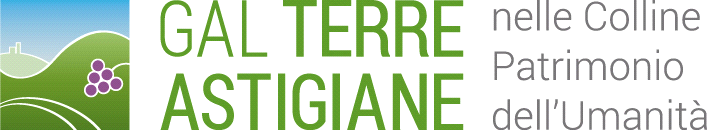 